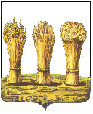 ПЕНЗЕНСКАЯ ГОРОДСКАЯ ДУМА__________________________________________________________________РЕШЕНИЕ 29.04.2016   		     			                                                    № 447-21/6Руководствуясь статьей 22 Устава города Пензы,Пензенская городская Дума решила:Принять прилагаемое обращение депутатов Пензенской городской Думы в Государственную Думу Федерального Собрания Российской Федерации.Направить настоящее решение в Государственную Думу Федерального Собрания Российской Федерации.Глава города                                                                                               В.П. СавельевОБРАЩЕНИЕ ДЕПУТАТОВ ПЕНЗЕНСКОЙ ГОРОДСКОЙ ДУМЫ В ГОСУДАРСТВЕННУЮ ДУМУ ФЕДЕРАЛЬНОГО СОБРАНИЯ РОССИЙСКОЙ ФЕДЕРАЦИИ19 ноября 2010 года на рассмотрение Государственной Думы Федерального Собрания Российской Федерации был внесен законопроект № 458458-5 «Об ответственном обращении с животными». 23 марта 2011 года указанный законопроект был принят в первом чтении, с указанием на необходимость представить поправки к законопроекту в тридцатидневный срок со дня принятия. Впоследствии срок предоставления поправок неоднократно переносился.В органы местного самоуправления г. Пензы поступают многочисленные обращения жителей города Пензы по вопросам содержания домашних животных, в части обеспечения чистоты и порядка, гуманного отношения к таким животным. Необходимость правового урегулирования порядка действий, касающихся домашних животных, вызвана не только необходимостью пресечения негуманного обращения с животными и совершения в их отношении жестоких действий, но и опасностью распространения случаев бешенства среди людей.В данной связи, просим Вас рассмотреть и принять законопроект № 458458-5 «Об ответственном обращении с животными» в окончательном чтении.С уважением,Депутаты Пензенской городской ДумыОб обращении депутатов Пензенской городской Думы в Государственную Думу Федерального Собрания Российской Федерации